TRANSFER TRACK VETERINARY MEDICINE / (VET-AA)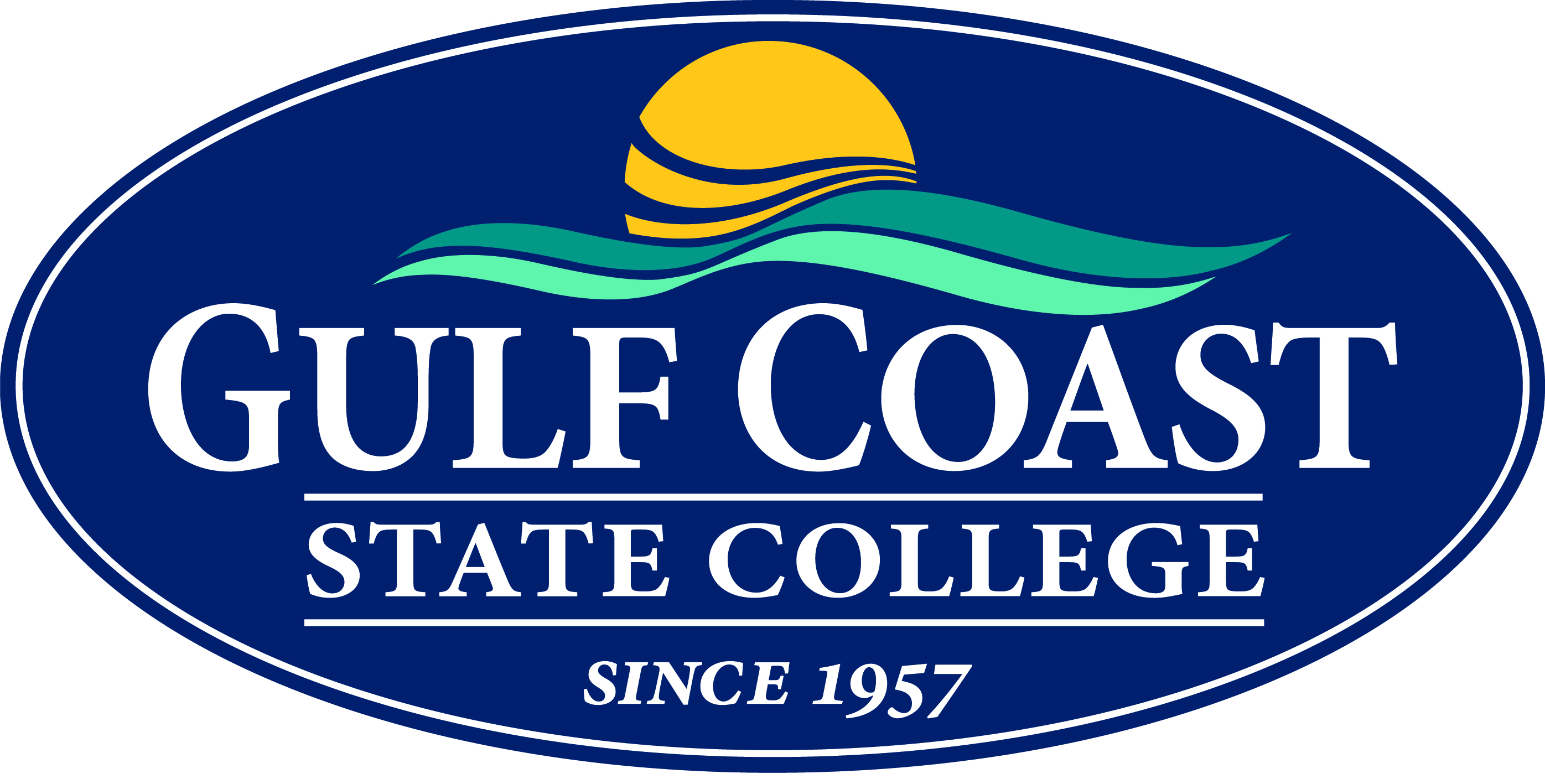 My Academic PlanCatalog Year: 2014-2015Last Updated: 1 NOV 2014     This MAP puts you in charge of your academic plan. For full-time students (15 hours), the MAP walks you through the recommended course sequencing from start to graduation. If you are a new student, start with the first term and proceed. If you are returning, compare the course list to your Lighthouse transcript. MAPs provide a recommended path for obtaining your degree or certificate. For example, course offerings may vary or change over time. For individual assistance, contact an academic advisor or the program manager.     This MAP puts you in charge of your academic plan. For full-time students (15 hours), the MAP walks you through the recommended course sequencing from start to graduation. If you are a new student, start with the first term and proceed. If you are returning, compare the course list to your Lighthouse transcript. MAPs provide a recommended path for obtaining your degree or certificate. For example, course offerings may vary or change over time. For individual assistance, contact an academic advisor or the program manager.Concentration If applicableProgram Mgr.Penni Beitzelpbeitzel@gulfcoast.edu850-769-1551 ext.28661stSemester162nd Semester14COURSE #COURSE TITLECREDIT HOURSPRE-REQ (p)CO-REQ (c) COURSE #COURSE TITLECREDIT HOURSPRE-REQ (p)CO-REQ (c)ENC 1101English Comp. I3ENC1102English Comp II3MAC 1140Pre-Calc. Algebra3MAC1105MAC1114Trigonometry3MAC1105EUH 1000Western Civilization3PHI2635Humanites IIBiomedical Ethics3XXX xxxxHumanites I/ Arts3CHM 1045CHM1045LChemistry I Chemistry Lab I31CHEM1040MAC1105CHM 1046CHM1046LChemistry IIChemistry Lab II32CHEM1045MAC11403rdSemester164thSemester15COURSE #COURSE TITLECREDIT HOURSPRE-REQ (p)CO-REQ (c)COURSE #COURSE TITLECREDIT HOURSPRE-REQ (p)CO-REQ (c)PSY 2012Psychology3POS 2041American Government3MAC 2311Calculus4MAC1140MAC1114XXX xxxxHumanites III Literature     3CHM 2210CHM 2210LOrganic Chemistry I Organic Chem Lab I32CHEM1046CHM 2211CHM 2211LOrganic Chemistry IIOrg. Chemistry Lab II41CHEM2210BSC 2010BSC 2010LBiology Majors IBiology Lab I31CHEM1040BSC2011BSC2011LBiology Majors IIBiology Lab II31BSC2010Program NotesProgram NotesProgram NotesProgram NotesProgram Notes